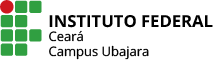 Plano de atividades individual 2018.1PROFª ÉRICA MILÔ DE FREITAS FELIPE ROCHATurnosHorárioSEGTERQUAQUISEXManhã07:15-08:15************Proc. de Bebidas (Sala 06)Coord. do TécnicoPlanejamentoPlanejamentoManhã08:15-09:15************Proc. de Bebidas (Sala 06)Coord. do TécnicoPlanejamentoPlanejamentoManhã09:15-09:30IntervaloIntervaloIntervaloIntervaloIntervaloManhã09:30-10:30************Proc. de Bebidas (Sala 06)Rel Interp e Seg do trab.(Sala 05)PlanejamentoPlanejamentoManhã10:30-11:30************Proc. de Bebidas (Sala 06)Rel Interp e Seg do trab.(Sala 05)PlanejamentoPlanejamentoTarde13:15-14:15Análise Sensorial de Alimentos e Bebidas(Sala 07)Coord. do TécnicoAgro de Bebidas(Sala 03)PlanejamentoPlanejamentoTarde14:15-15:15Análise Sensorial de Alimentos e Bebidas(Sala 07)Coord. do TécnicoAgro de Bebidas(Sala 03)PlanejamentoPlanejamentoTarde15:15-15:30IntervaloIntervaloIntervaloIntervaloIntervaloTarde15:30-16:30Higiene e Segurança do Trabalho(Sala 05)Agro de Bebidas(Sala 03)Coord. do TécnicoPlanejamentoPlanejamentoTarde16:30-17:30Higiene e Segurança do Trabalho(Sala 05)Agro de Bebidas(Sala 03)Coord. do TécnicoPlanejamentoPlanejamentoNoite18:30-19:20Coord. do TécnicoAtend. Aluno**************************************Noite19:20-20:10Coord. do TécnicoAtend. Aluno**************************************Noite20:10-20:20IntervaloIntervaloIntervaloIntervaloIntervaloNoite20:20-21:10Coord. do TécnicoAtend. Aluno************************************Noite21:10-22:00Coord. do TécnicoCoord. do Técnico************************************